PLAGAL   CADENCE                             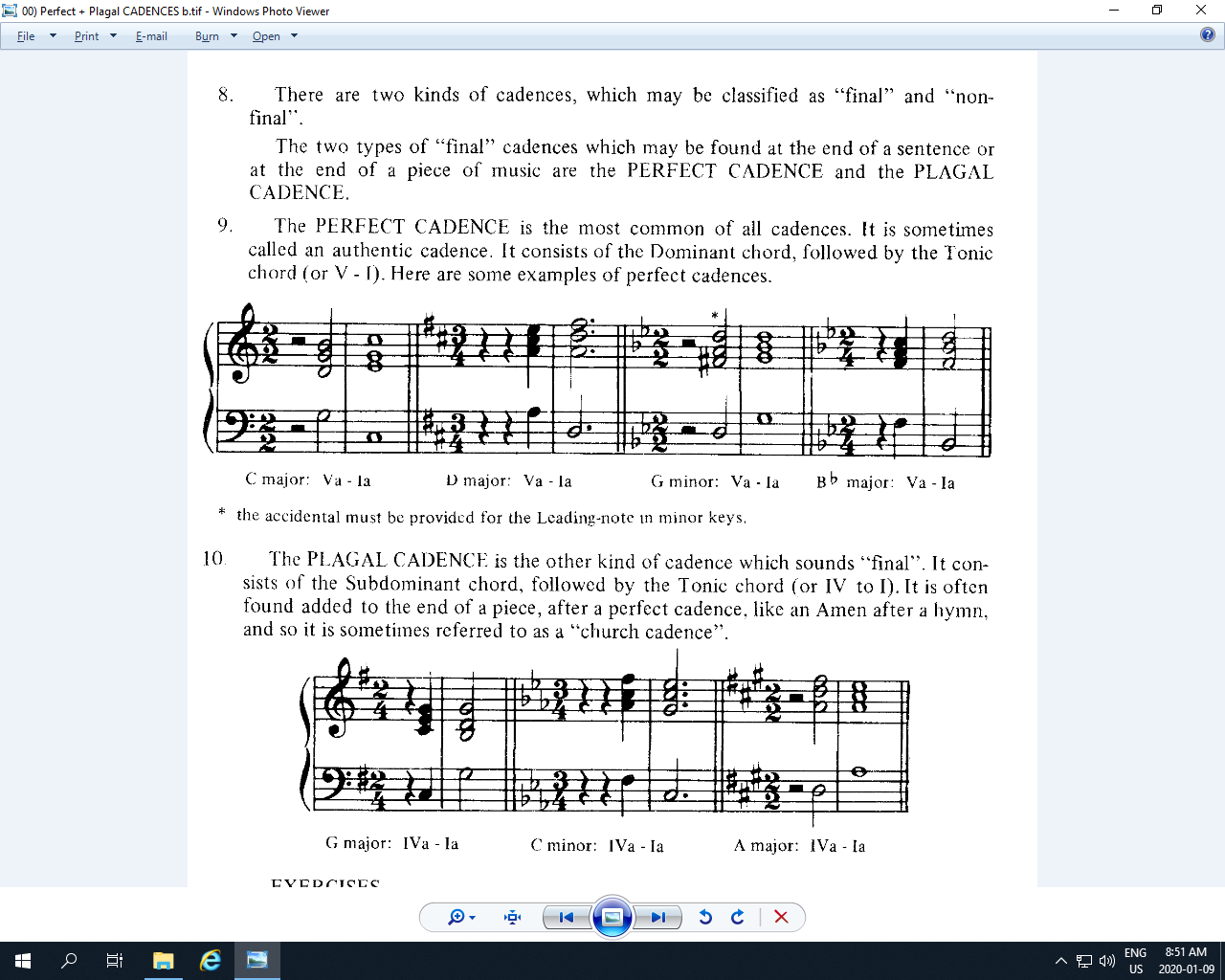                                    Root      1st inversion                       1st inversion   2nd inv.              2nd inversion    Root